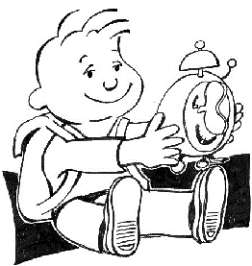 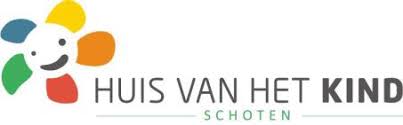 Schoten, 21 juni 2019Beste ouderDankzij uw medewerking heeft het Huis van het Kind in samenwerking met vzw KIOS de mogelijkheden kunnen onderzoeken voor het organiseren van betalende woensdagnamiddag-opvang in de basisscholen in Schoten.Aan de hand van de verkregen resultaten is er besloten om met 2 proefprojecten van start te gaan. Hierbij brengen we verschillende scholen samen op 1 centrale woensdagnamiddag-locatie. De school van uw kind(eren) neemt deel aan een van de proefprojecten. Dit wil zeggen dat u vanaf volgend schooljaar 2019 – 2020 gebruik kan maken van woensdagnamiddagopvang.De Tuimelaar, Sint-Ludgardis en Campus Kajee vormen 1 proefproject. De opvang op woensdagnamiddag voor deze 3 scholen gaat door in Campus Kajee: Alice Nahonlei 65, 2900 Schoten. In samenwerking met de Academie (www.academieschoten.be) wordt er, om 13u15 , een rijtje voorzien naar de Academie (in Sint–Ludgardis, Sint-Maria-ten-Boslei 10). Er wordt achteraf geen rijtje terug voorzien naar de opvang. Kinderen worden opgehaald in de Academie.De inschrijving voor de middag, tot 13u15) gebeurt bij KIOS. De inschrijving voor de lessen woord en/of dans gebeurt in de Academie, Jozef Van Craenstraat 4 van maandag 24 tot en met vrijdag 28 juni van 15u00 tot 20u00.VerloopInschrijvenWat anders is dan bij de voor- en naschoolse opvang is dat we voor de woensdagnamiddagopvang werken met voorinschrijvingen. Inschrijven is verplicht! Inschrijven kan door ons via e-mail (kios@schoten.be) te contacteren waarna wij u de nodige documenten bezorgen. Inschrijven kan op vaste inschrijfmomenten of door langs te komen, op deze vaste inschrijfmomenten, op onze dienst (Curielaan 1, 2900 Schoten). De inschrijvingsmomenten voor de eerste periode (tot aan de Herfstvakantie) zijn op maandag 1 juli 2019 & maandag 26 augustus 2019.Indien u uw kind wenst in te schrijven voor de woensdagnamiddagopvang vragen wij het inschrijvingsformulier voor woensdagnamiddagopvang, waarbij u zich akkoord verklaard met het huisreglement, in te vullen en ons ook de inschrijfstrook, op vooropgestelde data, te bezorgen. Uw inschrijving is pas definitief als u van ons een bevestiging hebt ontvangen.TariefIndien uw kind in het bezit is van een vrijetijdspas kan u gebruik maken van dit aanbod aan de helft van de prijs. Meer info vindt u op: www.schoten.be/vrijetijdspas. VoorwaardenInschrijven voor woensdagnamiddagopvang kan enkel via vzw KIOS en niet via de school van uw kind. De woensdagnamiddagopvang gaat niet door op feest- en vakantiedagen en pedagogische studiedagen.De woensdagnamiddagopvang in Campus Kajee is enkel voor kinderen van 2,5 – 12 jaar die naar school gaan in Campus Kajee, De Tuimelaar of Sint-Eduardus.Indien Campus Kajee een pedagogische studiedag heeft, verschillend van De Tuimelaar en Sint-Ludgardis, zal de woensdagnamiddagopvang uitzonderlijk doorgaan in Sint-Ludgardis. U wordt hier tijdig van op de hoogte gebracht.De inschrijving van uw kind is pas definitief als wij in het bezit zijn van de inschrijvingsfiche voor woensdagnamiddagopvang en u digitaal (of telefonisch, indien u niet in het bezit bent van een e-mailadres) een bevestiging van ons hebt ontvangen. Indien uw kind niet aanwezig is, zonder vzw KIOS 24 uur op voorhand te verwittigen, rekenen wij een bedrag aan van 5 euro. Kinderen van De Tuimelaar en Sint-Ludgardis zijn verplicht om een fluo hesje te dragen tijdens de wandeling naar Campus Kajee. Uw kind(eren) afhalen tussen 13u30 en 15u45 is niet mogelijk! Dit om de werking van de activiteiten niet te storen. Kinderen voorzien hun eigen lunch, drank en 4-uurtje. Indien u interesse hebt in woensdagnamiddagopvang of u verdere vragen hebt, kan u contact opnemen met vzw KIOS.Met vriendelijke groetenHuis van het Kind SchotenCurielaan 12900 SchotenTel: 04/99 92 62 36huisvanhetkind@schoten.be 12u00 – 12u30kinderen van De Tuimelaar en Sint-Ludgardis worden na schooltijd door onze KIOS-medewerkers opgehaald in de school en wandelen samen naar Campus Kajee. 12u30-13u15lunch + vrij spel.13u15Kinderen ingeschreven in de Academie worden opgehaald en gaan onder begeleiding naar Sint Ludgardis.13u15 – 13u30mogelijkheid tot afhalen van uw kind(eren).13u30 – 15u30ruim en gevarieerd activiteitenaanbod.15u30 - 15u45mogelijkheid tot afhalen van uw kind(eren).15u45 – 17u45naopvang + 4-uurtje + vrij spel.Lunch €2 of €3 afhankelijk van het eind-uur van de school van uw kindActiviteitenaanbod KIOS€5 of lessen Academie €72 voor volledig schooljaar of €2Naopvang€1 per begonnen halfuur